Small Business/Entrepreneurs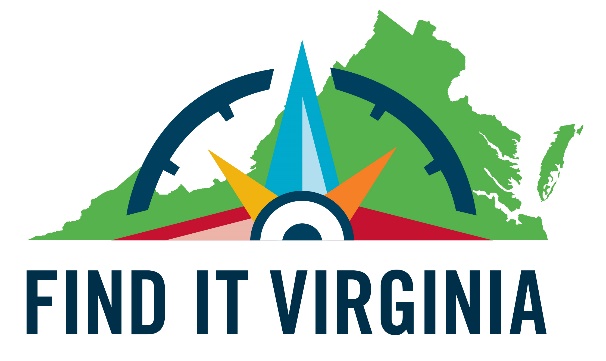 www.finditva.comProfessional DevelopmentWith Universal Class· For you:  Business management classes including accounting, , human resources and more.· For your employees:  Time management, MS Office products, business etiquette, communication, etc.Technology Innovation/DIYWith Universal Class· Website development and editing with WordPress, Adobe products, etc.· Coding with classes in Java, HTML, CSS , SQYL and moreMarketingWith Universal Class· Social media marketing· Public Relations· Copy editing and persuasive writingResearchWith Explora· Keep up with your field’s research with full access to industry journals· Identify business trends